14 Mart 2024 Pi Günü Okul EtkinlikleriÖğretmen adaylarımız, staj okulu olan Türkiye Noterler Birliği Ortaokulu'nda ve misafiri olduğumuz Maya Okulları'nda 14 Mart Dünya Matematik Günü kapsamında matematik atölyeleri gerçekleştirmişlerdir. Emeği geçen öğretmenlerimize ve öğretmen adaylarımıza teşekkür ederiz.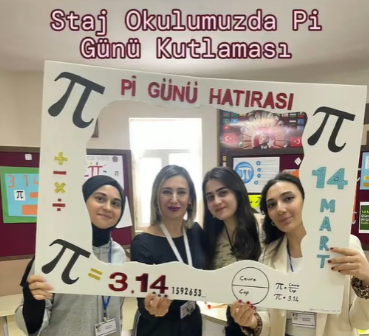 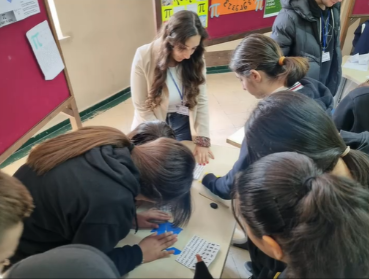 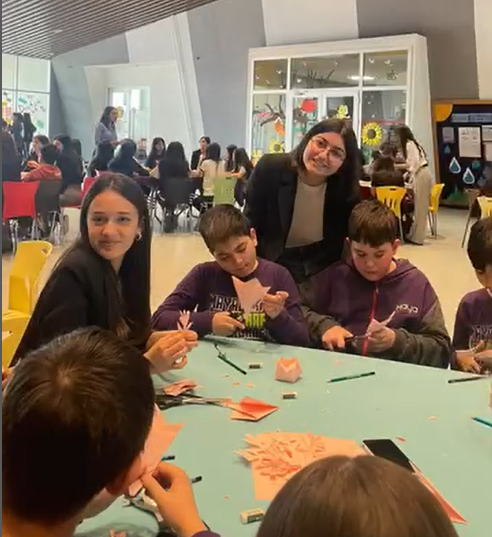 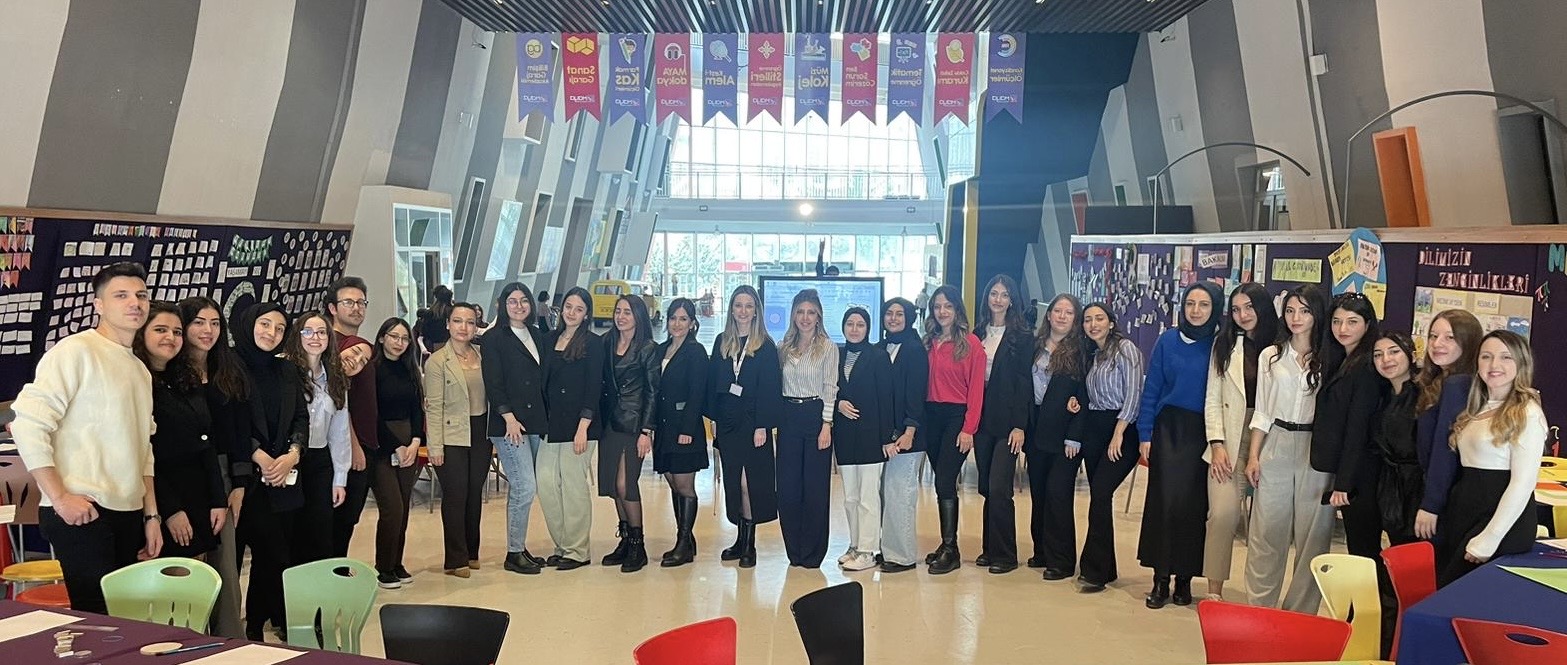 